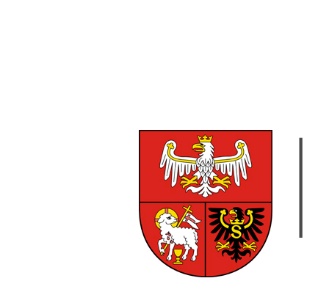 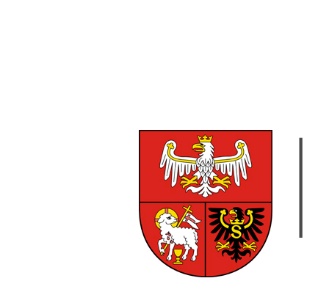 ZP.272.1.101.2023                                                                                                        Olsztyn, dnia 04.09.2023 r.Wykonawcy uczestniczący w postępowaniuINFORMACJA O WYBORZE NAJKORZYSTNIEJSZEJ OFERTYDotyczy: postępowania o udzielenie zamówienia publicznego, którego przedmiotem jest remont elewacji budynku przy ul. E. Plater 1 w OlsztynieNazwa Wykonawcy, którego ofertę wybrano jako najkorzystniejszą oraz uzasadnienie wyboru:EXPANCE Sławomir Czapiewski Piła, NIP 7641112038Uzasadnienie wyboru:Liczba punktów w kryterium „cena“ – 60 pktLiczba punktów w kryterium „termin wykonania zamówienia “ – 40 pktŁączna liczba uzyskanych punktów – 100 pkt     Zamawiający wybrał ofertę, która uzyskała największą liczbę punktów spośród ofert niepodlegających odrzuceniu Nazwa albo imiona i nazwiska, siedziby albo miejsca zamieszkania, jeżeli są miejscami wykonywania działalności wykonawców, którzy złożyli oferty, a także punktacja przyznana ofertom w każdym kryterium oceny ofert i łączna punktacja :Nr ofertyWykonawca Liczba punktów w kryterium cenaLiczba punktów w kryterium termin wykonania zamówieniaŁączna liczba punktów1EXPANCE Sławomir Czapiewski PiłaNIP 764111203860401002MEZARIST Michał ZarembskiOlsztyn NIP 571155682333,344073,343Galeria Czystości Jarosław Żentkowski PiłaNIP 764140674553,544093,54